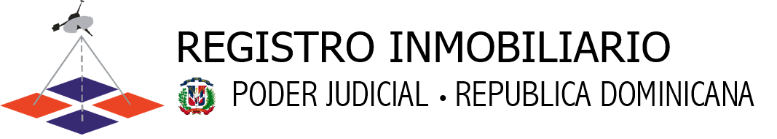 Declaración Jurada SimpleQuien suscribe, ___________________________, portador(a) de la cedula de identidad no. _________________, en calidad de________________, actuando en nombre y representación de _________________________, conforme a los poderes que me fueran otorgados, en virtud de mis facultades estatuarias, por medio del presente documento, y en respuesta a los requerimientos de la presente convocatoria, del Registro Inmobiliario, declaro BAJO EL MAS SOLEMNE FE DEL JURAMENTO, lo siguiente:No nos encontramos en ninguna de las situaciones de contratar establecidas en el articulo 12 del Reglamento de Compras de Bienes y Contrataciones de Obras y Servicios del Poder Judicial y el articulo 14 de la ley 340-06, sobre Compras y Contrataciones del Estado.Que, ningún funcionario o empleado del Poder Judicial tiene interés pecunario en la oferta.Que no hay ningún acuerdo de parte de nuestra empresa con persona particular, sociedad, corporación o firma para someter varias ofertas bajo nombres distintitos.Que ni nosotros ni nuestro personal directivo ha sido sometido ni condenado por un delito relativo a su conducta profesional o por declaración falsa o fraudulenta acerca de su idoneidad para firmar un contrato adjudicado.Que no tenemos juicios pendientes con el Estado Dominicano.Que no estamos sometidos a un proceso de quiebra ni liquidación.Que estamos al día en el pago de nuestras obligaciones Fiscales de la Seguridad Social y Tributarias, conforme a la legislación vigente.Que no estamos embargados; nuestros negocios no han sido puestos bajo administración judicial, y nuestras actividades comerciales no han sido suspendidas ni se ha iniciado procedimiento judicial en nuestra contra por cualquiera de los motivos precedentes;La presente DECLARACIÓN JURADA ha sido realizada en la ciudad de _________________, República Dominicana a los (  ) días del mes de ____________ del año dos mil veintiuno (2021).____________________Firma y sello